ПРОЕКТ РЕШЕНИЯ                       _________ сессии четвертого созыва  Совета народных депутатов                          муниципального образования «Заревское  сельское поселение»   О внесении изменений в Решение Совета народных депутатов муниципального образования «Заревское  сельское поселение» № 78 от 11.11.2019года «О налоге на имущество физических лиц на 2020год»В соответствии с п.4 ст.5 Налогового Кодекса Российской Федерации, Уставом муниципального образования «Заревское  сельское поселение», в  связи с увеличением кадастровой  стоимости объектов налогообложения, принадлежащих на праве собственности налогоплательщику, в целях снижения налоговой нагрузки в период распространения новой коронавирусной инфекции (COVID-19), Совет народных депутатов муниципального образования «Заревское  сельское поселение»                                                        РЕШИЛ :     1. Внести в Решение Совета народных депутатов муниципального образования «Заревское  сельское поселение»  № 78 от 27.11.2019года «О налоге на имущество физических лиц на 2020год» следующие изменения: 2.1. В подпункте 6.7 пункта 6 процентную ставку налога «1», заменить на «0,7».3. Настоящее решение вступает в силу  не ранее чем по истечении одного месяца со дня его официального опубликования и не ранее 1-го числа очередного налогового периода и распространяется на правоотношения, возникшие с 01.01.2020года по 31.12.2020года.Глава муниципального образования«Заревское  сельское поселение»                                                                 А.А. Синяков Республика АдыгеяШовгеновский район     Совет народных депутатовМуниципального образования«Заревское сельское поселение»    385445, п.Зарево,                             ул. Пролетарская, 5Тел.факс (887773)94-1-24    email zarevskoepos@mail.ru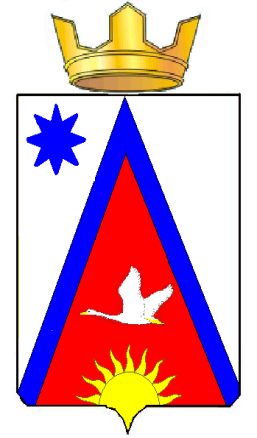 Адыгэ РеспубликэмШэуджен районМуниципальнэ  образованиеу Заревско къоджэ псэупIэ чIыпIэмянароднэ депутатхэм я Совет385445, къ.Зарево,урПролетарскэм ыцI, 5Тел.факс (887773)94-1-24    email zarevskoepos@mail.ru